ECOLE PRIVEE LA CHAPELLE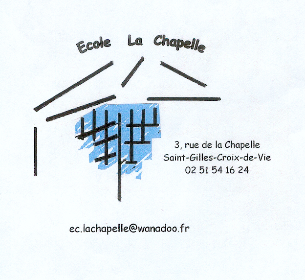 3 Rue de 85800 ST GILLES CROIX DE VIETél  : 02 51 55 16 24Courriel : ec.lachapelle@wanadoo.frRENTREE SCOLAIRE 2020-2021Votre enfant 			: Est inscrit en			:          Petite Section 1dans la classe 	de		:	Sophie-Charlotte THOUZEAULa rentrée aura lieu le MARDI 1ER SEPTEMBRE 2020Voici quelques renseignements qui pourront vous être utiles :Les horaires sont sans changement (voir la feuille ci-jointe)Vous pouvez dès à présent prévoir pour le 1er jour de classe:	Dans un cartable pouvant contenir un porte-vue fourni par l’école (21*29.7)- une tenue de rechange rangée dans un sac plastique- deux boîtes de mouchoirs blancs- une serviette de table en tissu avec élastique pour ceux qui déjeunent à la cantine- une timbale à leur prénom	Dans un sac solide (type cabas)	- un petit plaid (pour ceux qui restent l’après-midi)		Ces objets doivent être marqués au nom de l'enfant.A tous, nous vous souhaitons de bonnes vacances. 					                                         L'équipe pédagogique